                               Внеурочное занятие по теме 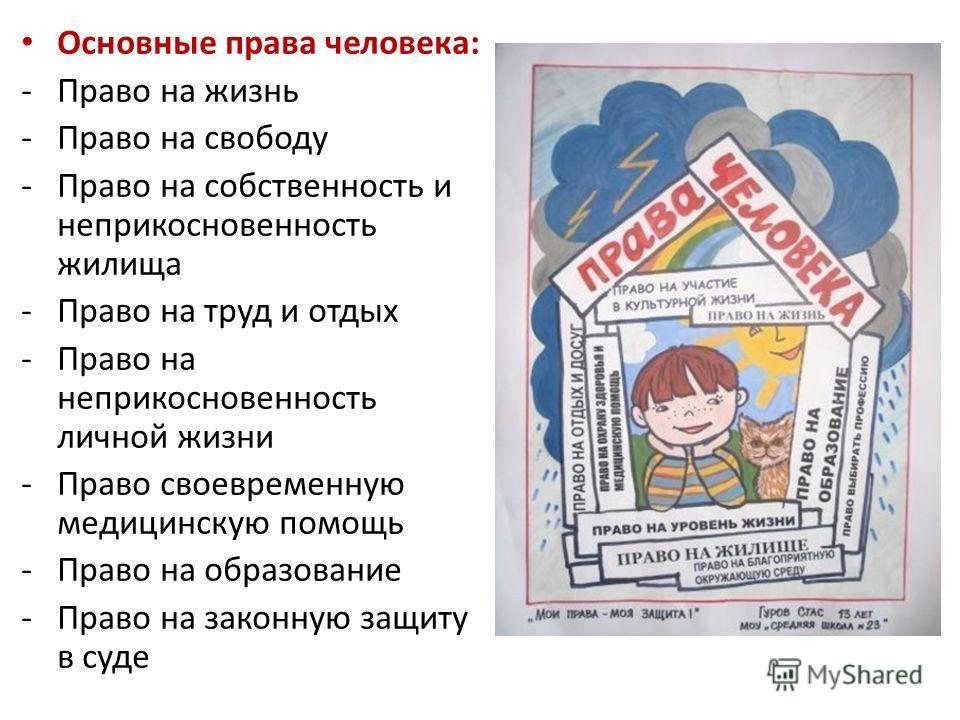                        Права и обязанности гражданОбщая характеристика занятияЦели: формировать у учащихся представления о том, что значит быть гражданином, о главе государства, Федеральном собрании и их работе.Оборудование: на выбор обучающихся презентация, видеоурок, онлайн тест по теме, иллюстрации учебника.Ход занятияI. Организационный моментII. Актуализация опорных знаний1. Блицопрос• Что такое конституция? (Основной закон страны.)• Что такое законы? (Правила, обязательные для всех.)• Главный документ, защищающий права человека. (Всеобщая декларация прав человека.)• Когда отмечаем День прав человека? (10 декабря.)• Какой документ защищает права ребенка? (Конвенция о правах ребенка.)• Кто берет на себя заботу о ребенке, если он остался без родителей? (Государство.)• До какого возраста человек считается ребенком? (До 18 лет - так записано в конвенции.)2. Индивидуальное задание ( в период пандемии, можно до урока дать задание двум учащимся, чтобы они написали развёрнутые ответы на вопросы, пока идёт блиц для всего класса) 1 обучающийсяО чем говорится в Конвенции о правах ребенка?2  обучающийсяЧто такое право на отдых, участие в играх?3. Проверка работы в печатных рабочих тетрадях— Давайте проверим друг у друга выполнение заданий 1,4, 5 в рабочей тетради. Какие обложки и эмблемы вы придумали? Какие ответы у вас получились?III. Самоопределение к деятельности— На прошлом уроке мы познакомились с правами ребенка. Прочитайте тему занятия: «Права и обязанности граждан».— Какие у Вас есть права? А есть ли у Вас обязанности?IV. Открытие нового знания1. Рассказ учителяОткуда взялось такое название — Россия? В стародавние времена нашу страну называли Русью. Слово «Русь», как полагают (ученые, произошло от слова «русло». Русло — это ложе реки, по которому она течет между берегов. Русь — страна рек.У северян, ближе к Северному Ледовитому океану, где солнце убывает реже и светит не так ярко, как на юге, «русью» называют то место в доме, где светло, где пригревает солнышко. «Поставить цветок на русь», — говорят люди. Поэтому и спелую рожь крестьяне называли «русой», человека со светлыми волосами — тоже русым.Но еще русских называли россами. Отсюда и слово «россияне», а страна — Россия. Такое название в языке закрепилось с XV в., когда русские стали объединяться в одно государство.2. Работа по учебнику— А вы являетесь гражданами России? (Да.)— А что это значит — быть гражданином? (Высказывания детей.)— Проверьте свои предположения, прочитав об этом второй абзац на с. 164 учебника. (Гражданин исполняет законы государства, имеет право на поддержку и защиту государства, а также право на управление страной.)3. Работа по учебнику— А какие права вы еще имеете? (Высказывания детей.)— Узнаем подробнее об этом из текста на с. 164— 165 учебника.(Ученики читают текст.)— О каких новых правах вы узнали? (Ответы детей.)— А какие у гражданина есть обязанности? (Ответы детей.)4. Выполнение заданий в рабочей тетради— Выясним, что относится к правам, а что — к обязанностям, выполнив задание 3 на с. 61. Что из перечисленного относится к правам? (Охрана здоровья и медицинская помощь, получение образования, свободный выбор профессии.)— Что из перечисленного относится к обязанностям? (Защита Отечества, участие в управлении делами государства, уплата установленных законом налогов и сборов, сохранение природы и окружающей среды.)VI. Работа по новой теме1. Беседа— Кто является главой нашего государства? (Президент.)— Кто является Президентом Российской Федерации? (Ответы детей.)- Прочитайте о Президенте и о Правительстве нашего государства на с. 165—166. Что нового вы узнали из текста? (Ответы детей.)2. Выполнение задания в рабочей тетради— Выполним задание 2 на с. 61.(Ученики с помощью учебника дописывают определения.)— Кто является главой нашего государства? (Президент.)— Как называется парламент нашей страны? (Федеральное собрание.)— Из каких двух палат он состоит? (Из совета Федерации и Государственной думы.)3. Работа в парах(Ученики выполняют задание 4 на с. 61 рабочей тетради.)4. Викторина1. Какие права у нас есть? (Право на жизнь, на свободу и личную неприкосновенность, наличную и семейную тайну, на защиту своей чести и доброго имени, на свободный труд и образование, на отдых и др.)2. А какие обязанности есть у вас?3. Кого выбирают граждане России? (Президента и представителей органов государственной власти.)4. Когда вы получите право быть избранным на государственный пост? (Когда станем старше 18лет.)5. Кто является главой государства? (Президент Российской Федерации.)6. Чем он занимается? (Определяет основные направления внутренней и внешней политики.)7. Президент приносит народу присягу. Что это значит? (Клянется уважать и охранять права и свободы человека и гражданина, соблюдать и защищать Конституцию РФ, защищать независимость и безопасность государства, верно служить народу.)8. Из каких палат состоит Федеральное собрание? (Из Совета Федерации и Государственной думы.)9. Чем они занимаются? (Государственная дума принимает законы, а Совет Федерации одобряет или отклоняет их.)10. Когда закон вступает в силу? (Если Совет Федерации одобрил закон, он направляется на рассмотрение Президенту. Как только Президент его подписывает, закон вступает в силу.)11. Кто решает важные вопросы жизни страны? (Правительство Российской Федерации. Оно разрабатывает меры по развитию хозяйства, культуры и других областей жизни.)5. Работа с CD(Просмотр презентации.)VII. Подведение итогов урока— Какова была цель нашего занятия?— Удалось достигнуть поставленной цели?— На все ли поставленные в начале занятия  вопросы мы с вами ответили?VIII. Рефлексия— Где можно применить новые знания?— Что показалось наиболее интересным?- Кого можно поблагодарить за урок?(Самооценка. Комментарий учителя.)Задания1. Прочитать текст на с. 164—167 учебника.2. Выполнить задание 5 на с. 62 рабочей тетради.Дополнительный материалПословицы и поговорки о Родине• Без корней и полынь не растет.• Береги Родину как зеницу ока.• Береги землю родимую как мать любимую.• Всякому мила своя сторона.• Герой — за Родину горой.• Главное в жизни — служить Отчизне.• Глупа та птица, которой свое гнездо не мило.• Для Родины своей ни сил, ни жизни не жалей.• Дома и стены помогают.• Дым Отечества светлее чужого огня.• Если дружба велика, будет Родина крепка.• Если народ един, он непобедим.• И пылинка родной земли — золото.• Кто за Родину горой, тот истинный герой.• Любовь к Родине сильнее смерти.• Народы нашей страны дружбой сильны.• Нет в мире краше Родины нашей.• Нет сына без отчизны.• Новгород — отец, Киев — мать, Москва — сердце, Петербург — голова.• Одна у человека мать, одна у него и родина.• Родина — всем матерям мать.• Родина краше солнца, дороже золота.• Родина — мать, умей за нее постоять.• Родина — мать, чужбина — мачеха.• У народа один дом — Родина.• Человек без Родины — что соловей без песни.Интернет ресурсhttps://videouroki.net/video/47-strana-otkryvshaya-put-v-kosmos.htmlhttps://urok.1sept.ru/%D1%81%D1%82%D0%B0%D1%82%D1%8C%D0%B8/590924/https://onlinetestpad.com/ru/testview/311789-strana-otkryvshaya-put-v-kosmosМетодическое обеспечение занятия1. Плешаков, Крючкова: Окружающий мир. 4 класс. Учебник. В 2-х частях. ФП. ФГОС, Просвещение, 2017год2. Плешаков, Крючкова: Окружающий мир. 4 класс. Рабочая тетрадь. В 2-х частях. ФП. ФГОС, Просвещение, 2019год
